Structure demandeusePrésentation synthétique de votre structure (historique, activités...)Moyens humains et matériels pour la mise en œuvre des activités de la structure (équipe salariée/bénévole, espaces…)Artiste·s sélectionné·e·sSi le projet concerne un·e artiste individuel·le :NOM Prénom : Année de naissance : Genre : Femme	Homme	AutreDiplôme(s) (intitulé, établissement, année) : Ville(s) d’implantation (domiciliation/atelier) : Téléphone :  Adresse électronique : Présentation synthétique :↪ Un CV de l’artiste est à joindre au dossier.Si le projet concerne un duo d’artistes :Nom du duo :  Présentation synthétique du duo :↪ Un CV des artistes est à joindre au dossier.Votre structure a-t-elle déjà travaillé avec cet·te artiste (ou duo d’artistes) ? Si oui, de quelle manière ? Quelle(s) raison(s) ont motivé le choix de cet·te artiste (ou duo d’artistes) par votre structure ?Projet de soutien à l’artiste Note d’intention du travail projeté par l’artiste (ou duo d’artistes) dans le cadre de l’attribution de cette aide : Médium(s) envisagé(s) : Accompagnement professionnel proposé par la structure et moyens mis à disposition :Calendrier prévisionnel :Budget prévisionnelBilan du précédent projet de recherche et création accompagné au titre de cet appel à projet Avancement du projet :  achevé     en coursBilan intermédiaire ou final du projet (des pièces complémentaires, notamment graphiques, peuvent être jointes au dossier) :Bilan financier :↪ Une copie de la convention signée entre la structure et l’artiste est à joindre au dossier.Signature du ou de la responsable de la structure : 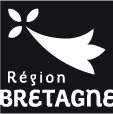 FORMULAIRE DE CANDIDATURE	Aide à l’accompagnement des jeunes artistes plasticien·ne·s en Bretagne2024NOM Prénom :Année de naissance Genre : Femme   Homme   AutreDiplôme(s) (intitulé, établissement, année) :Ville(s) d’implantation (domiciliation/atelier) : Téléphone : Adresse électronique : NOM Prénom :Année de naissance Genre : Femme   Homme   AutreDiplôme(s) (intitulé, établissement, année) :Ville(s) d’implantation (domiciliation/atelier) : Téléphone : Adresse électronique : ChargesChargesProduitsProduitsRémunération artistique(≥ 1 500 € par artiste)Aide aux jeunes artistes de la Région BretagneProductionAide aux jeunes artistes de la Région BretagneIngénierie Autres (préciser)Autres (préciser) Autres (préciser)Total TotalValorisation (prestation en nature, bénévolat…) Montant TotalChargesChargesChargesProduitsProduitsProduitsPrévisionnelRéalisé à datePrévisionnelRéalisé à dateRémunération artistique(≥ 1 000 € par artiste)Aide aux jeunes artistes de la Région Bretagne(3000 € par artiste)ProductionAide aux jeunes artistes de la Région Bretagne(3000 € par artiste)Ingénierie (≤ 15%)Autres (préciser)Autres (préciser) Autres (préciser)Total TotalValorisation (prestation en nature, bénévolat…) Montant Total